РОССИЙСКАЯ   ФЕДЕРАЦИЯ  ОРЛОВСКАЯ  ОБЛАСТЬ АДМИНИСТРАЦИЯ  КРАСНОЗОРЕНСКОГО РАЙОНАПОСТАНОВЛЕНИЕот   « 6 » декабря  2021г.    № 298                                     пос. Красная ЗаряО внесении изменений в постановление№ 273 от 12 ноября 2021г. В связи с изменениями в реестре и схеме размещения мест (площадок) накопления твердых коммунальных отходов» на территории сельских поселений Краснозоренского  района администрация Краснозоренского районаПОСТАНОВЛЯЕТ:      1. Внести в Постановление администрации Краснозоренского района от 12 ноября 2021 года № 273 ««Об утверждении Правил обустройства мест (площадок) накопления твердых коммунальных отходов и ведения их реестра» на территории сельских поселений Краснозоренского района»  изменения, изложив приложение 4 в новой редакции согласно приложению  к настоящему постановлению.2. Настоящее постановление опубликовать в газете «Красная Заря» и разместить на официальном сайте администрации Краснозоренского района в информационно-телекоммуникационной сети «Интернет».3. Контроль за выполнением настоящего постановления возложить на первого заместителя главы администрации Краснозоренского района Щиголеву Т.В. Глава района                                                                                        И.А. Пряжников«Об утверждении Правил обустройства мест (площадок) накопления твердых коммунальных отходов и ведения их реестра» на территории сельских поселений Краснозоренского района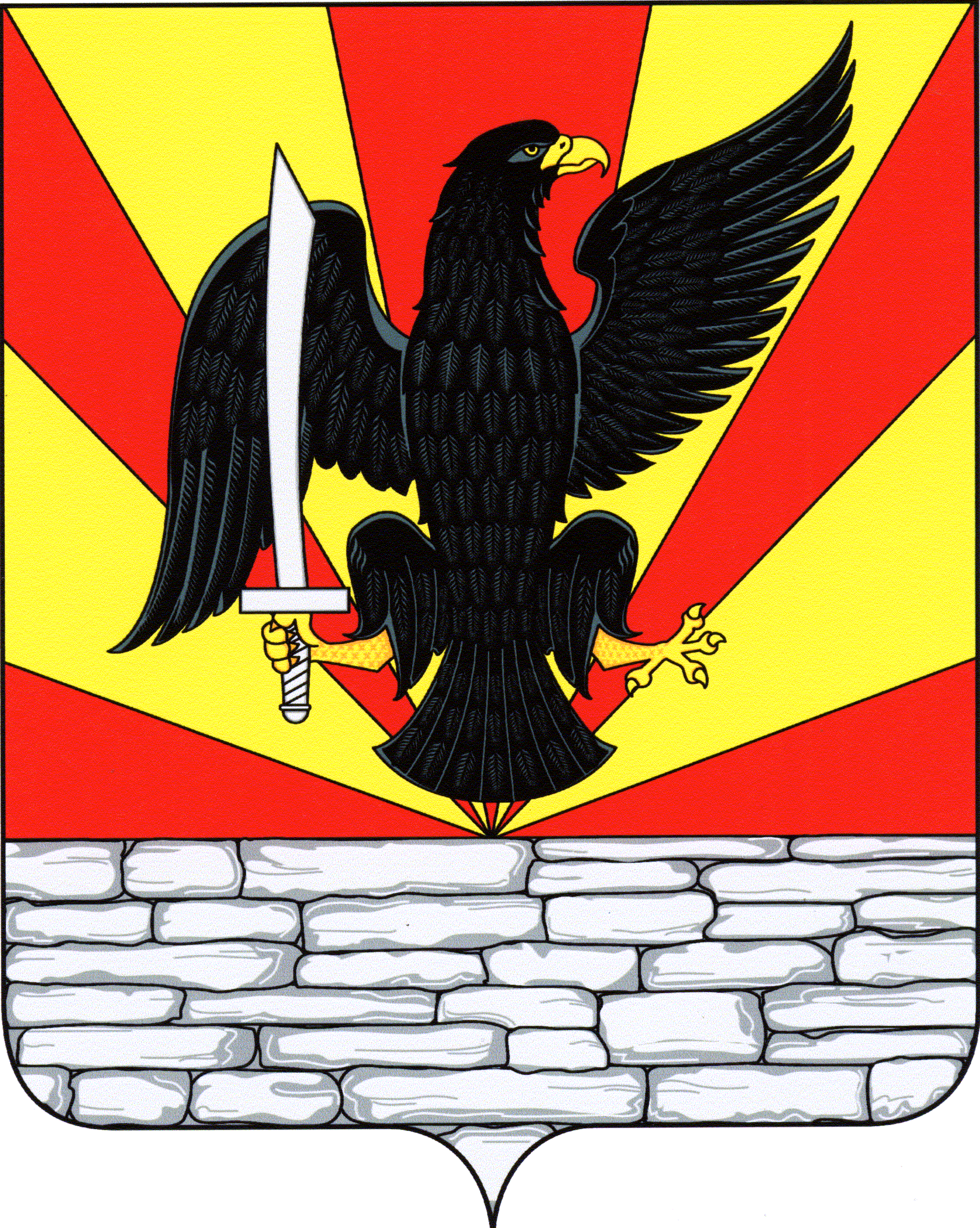 